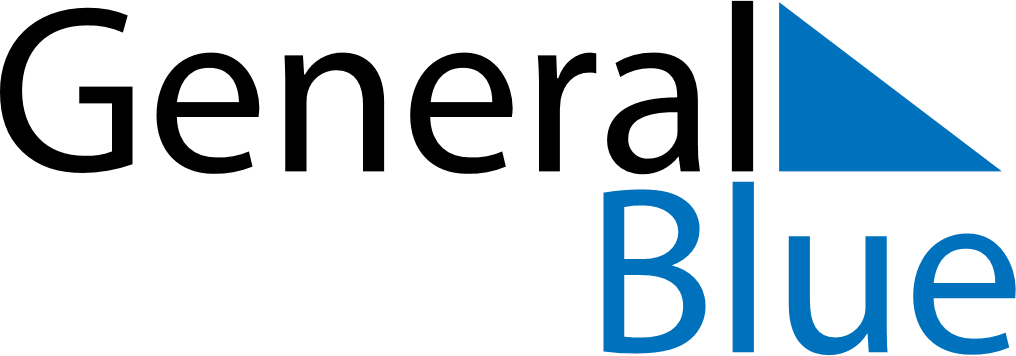 May 2024May 2024May 2024May 2024May 2024May 2024Jingshan, Beijing, ChinaJingshan, Beijing, ChinaJingshan, Beijing, ChinaJingshan, Beijing, ChinaJingshan, Beijing, ChinaJingshan, Beijing, ChinaSunday Monday Tuesday Wednesday Thursday Friday Saturday 1 2 3 4 Sunrise: 5:14 AM Sunset: 7:08 PM Daylight: 13 hours and 54 minutes. Sunrise: 5:13 AM Sunset: 7:09 PM Daylight: 13 hours and 56 minutes. Sunrise: 5:11 AM Sunset: 7:10 PM Daylight: 13 hours and 58 minutes. Sunrise: 5:10 AM Sunset: 7:11 PM Daylight: 14 hours and 0 minutes. 5 6 7 8 9 10 11 Sunrise: 5:09 AM Sunset: 7:12 PM Daylight: 14 hours and 2 minutes. Sunrise: 5:08 AM Sunset: 7:13 PM Daylight: 14 hours and 5 minutes. Sunrise: 5:07 AM Sunset: 7:14 PM Daylight: 14 hours and 7 minutes. Sunrise: 5:06 AM Sunset: 7:15 PM Daylight: 14 hours and 9 minutes. Sunrise: 5:05 AM Sunset: 7:16 PM Daylight: 14 hours and 11 minutes. Sunrise: 5:04 AM Sunset: 7:17 PM Daylight: 14 hours and 13 minutes. Sunrise: 5:03 AM Sunset: 7:18 PM Daylight: 14 hours and 15 minutes. 12 13 14 15 16 17 18 Sunrise: 5:02 AM Sunset: 7:19 PM Daylight: 14 hours and 17 minutes. Sunrise: 5:01 AM Sunset: 7:20 PM Daylight: 14 hours and 19 minutes. Sunrise: 5:00 AM Sunset: 7:21 PM Daylight: 14 hours and 21 minutes. Sunrise: 4:59 AM Sunset: 7:22 PM Daylight: 14 hours and 23 minutes. Sunrise: 4:58 AM Sunset: 7:23 PM Daylight: 14 hours and 24 minutes. Sunrise: 4:57 AM Sunset: 7:24 PM Daylight: 14 hours and 26 minutes. Sunrise: 4:56 AM Sunset: 7:25 PM Daylight: 14 hours and 28 minutes. 19 20 21 22 23 24 25 Sunrise: 4:55 AM Sunset: 7:25 PM Daylight: 14 hours and 30 minutes. Sunrise: 4:54 AM Sunset: 7:26 PM Daylight: 14 hours and 31 minutes. Sunrise: 4:54 AM Sunset: 7:27 PM Daylight: 14 hours and 33 minutes. Sunrise: 4:53 AM Sunset: 7:28 PM Daylight: 14 hours and 35 minutes. Sunrise: 4:52 AM Sunset: 7:29 PM Daylight: 14 hours and 36 minutes. Sunrise: 4:52 AM Sunset: 7:30 PM Daylight: 14 hours and 38 minutes. Sunrise: 4:51 AM Sunset: 7:31 PM Daylight: 14 hours and 39 minutes. 26 27 28 29 30 31 Sunrise: 4:50 AM Sunset: 7:32 PM Daylight: 14 hours and 41 minutes. Sunrise: 4:50 AM Sunset: 7:32 PM Daylight: 14 hours and 42 minutes. Sunrise: 4:49 AM Sunset: 7:33 PM Daylight: 14 hours and 43 minutes. Sunrise: 4:49 AM Sunset: 7:34 PM Daylight: 14 hours and 45 minutes. Sunrise: 4:48 AM Sunset: 7:35 PM Daylight: 14 hours and 46 minutes. Sunrise: 4:48 AM Sunset: 7:35 PM Daylight: 14 hours and 47 minutes. 